Centar za pružanje usluga u zajednici  Ruža Petrović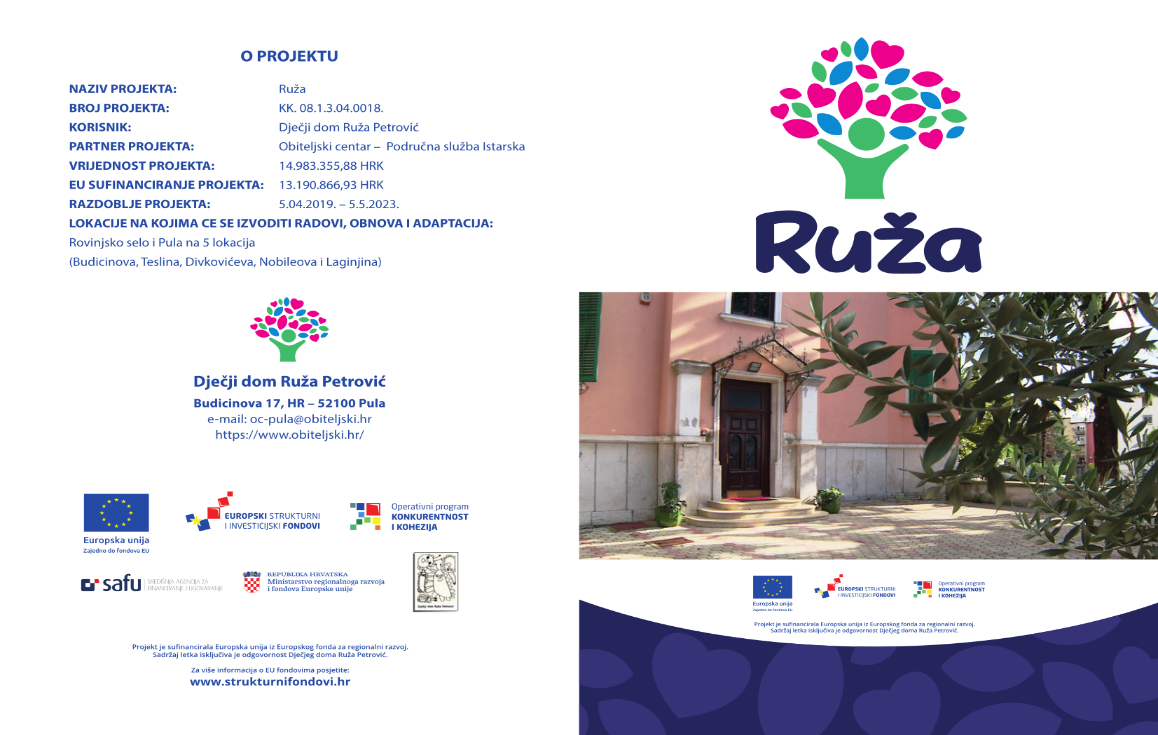 Budicinova ulica br.17, 52100 Pula, HR,  OIB: 27209159252telefoni (052) Ravnateljica: 222-106, Kancelarija odgajatelja: 211-192,Stručni tim: tel/fax 382-928, Računovodstvo: tel/fax 382-929.e-mail: djecjid5@gmail.com  ili  domzadjecupula@gmail.comObavijest  o testiranju kandidata:Testiranje će se provoditi dana 26.06.2024. godine u periodu od 13,15- 14,15 a nakon toga uslijediti će razgovori sa kandidatima.  Selekcija kandidata vršiti će se  u prostorijama Centra  Ruža Petrović, Santoriova 24 a ( prostor OB Pula, zgrada bivše psihijatrije) za slijedeće kandidate:Kandidati za Stručnog radnika u sustavu socijalne zaštite 2 -  odgajatelj:Z.N. (1990)D.D. (1971)A.R. ( 1990)Kandidati pod br. 1. će se uz psihologijsko testiranje testirat i  usmeno iz područja Zakona o socijalnoj skrbi; Obiteljskog zakona; Zakona o radu; Pravilnika o minimalnim uvjetima za pružanje socijalnih usluga.Kandidati za Referenta:A.B. ( 1989)Kandidati pod br. 2., uz psihologijsko testiranje testirat će usmeno iz područja Zakona o socijalnoj skrbi; Obiteljskog zakona; Zakona o radu; Pravilnika o minimalnim uvjetima za pružanje socijalnih usluga, Zakona o proračunskom računovodstvu i računskom planu; Zakona o porezu na dohodak, Uredbi o uredskom poslovanju,  Uredbi o sastavljanju i predaji Izjave o fiskalnoj odgovornosti.Kandidati za Pomoćnog radnika:S.M. ( 1967)